様式第６号（第４条関係）熊本市省エネルギー機器等導入推進事業補助金（省エネルギー設備導入補助金）交付申込書年　　　月　　　日熊本市長（宛）　　　　　　　　　（申込者）熊本市省エネルギー等推進事業補助金（省エネルギー設備導入等補助金）につき、交付要綱に記載の交付条件等の全てに同意の上、次のとおり申し込みます。○問い合わせ先（この交付申込書について、詳細が分かる方を記入してください。）１　申込者概要（該当する項目にチェック☑）　　　□中小企業者（□個人事業主）　□中小企業団体　□医療法人　□法人税法第２条第６号該当団体（公益法人等）　□法人税法第２条第７号該当団体（協同組合等）　　（中小企業者の場合）主たる事業　　　　　　　　　　　　　　　　　　　　　　　　　　　　　　　　※日本標準産業分類（中分類）に基づき記入すること　　　　資本金の額又は出資金の総額　　　　　　　　　　　　　　　　　　　　　　　　　　　　常時使用する従業員の数　　　　　　　　　　　　　　　　　　　　　　　　　　２　設置場所　　　　事業所の名称　　　　　　　　　　　　　　　　　　　　　　　　　　　　　　　　　　　　　　事業所の所在地　　　　　熊本市　　　　　区　　　　　　　　　　　　　　　　　　　※複数の事業所に省エネルギー設備を設置する場合は、全ての事業所について記入すること。３　事業予定期間　　※交付申込前に契約済み、着工済みのものは補助対象外　　　(1)　契約締結予定日　　　　　　　　　　年　　　　月　　　　日　　　(2)　工事着工予定日　　　　　　　　　　年　　　　月　　　　日(3)　事業完了予定日　　　　　　　　　　年　　　　月　　　　日※補助事業が完了し、かつ、その事業代金の支払が完了する見込みの日４　補助事業に要する経費（税込）　　　 　　　　　　　　　　　　　　　　　　　円※見積書（事業全体）の金額を記入すること。５　補助対象経費（税抜）　　　　　 　  　 　　　　　　　　　　　　　　　　円(A)６　補助金交付申込額　　　　　　　　　　　　　　　　　円　　　(A)×1/3（千円未満切捨て）※上限額は100万円、下限額は20万円７　確認事項（1）熊本市省エネルギー機器等導入推進事業補助金（省エネルギー設備導入補助金）は、熊本市暴力団排除条例（平成２３年条例第９４号）第２条第２号に規定する暴力団員又は同条第３号に規定する暴力団密接関係者に該当しない方に支給するものです。　　（2）市長の求めに応じ、補助金の交付を受けて導入した省エネルギー機器等の稼働状況その他の省エネルギー機器等に関する事項の報告等にご協力いただく必要がございます。※記載いただいた個人情報は、本件補助金に関する業務にのみ利用します。省エネルギー設備導入補助金チェックリスト等１.チェックリスト　【法人・団体・個人事業主等共通】【法人・団体に限る】【個人事業主に限る】※市記載欄（申込者記載不要）※市記載欄（申込者記載不要）消印日受付番号受付日法人名（又は氏名）フリガナ法人名（又は氏名）※法人の場合代表者の役職及び氏名フリガナ※法人の場合代表者の役職及び氏名所在地（又は住所）（〒　　　　　　－　　　　　　　）電話番号及びメールアドレス（　　　）　　　－　　　　　　　　　　　　　　　　　　　　　　＠※日中連絡がとれる電話番号及びメールアドレス問い合わせ先　※どちらかにチェック☑□　申込者□　手続代行者（下記へ記入）手続代行者会社名等手続代行者所在地（〒　　　　　－　　　　　　）手続代行者担当者フリガナ手続代行者担当者手続代行者電話番号及びメールアドレス事務所：（　　　　　）　　　　　　　－　　　　　　　携帯：（　　　　　）　　　　　　　－　　　　　　　メールアドレス：　　　　　　　　　　　＠手続代行者定休日☑□月曜　　□火曜　　□水曜　　□木曜　　□金曜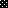 